                      BUSINESS & ACCOUNTING RESERVATION FORMWednesday, April 3rd, 2024 Time: 12:30 a.m. to 1:45 p.m.Sagtikos Art and Science building, LobbyMichael J. Grant Campus, Suffolk County Community CollegeBrentwood, NYPlease complete and e-mail form to @shehadk@sunysuffolk.eduor send to:Khawla ShehadehCareer and Transfer, Room 215Suffolk County Community College, Michael J. Grant Campus1001 Crooked Hill Road, Brentwood, NY 11717COMPANY NAME: CONTACT PERSON:ADDRESS: CITY, STATE, ZIP: PHONE NUMBER:  E- MAIL:  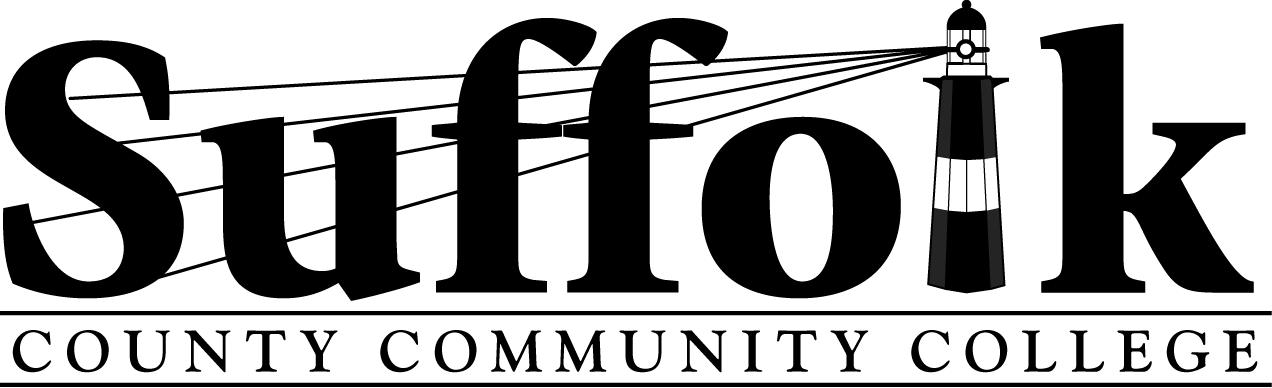 